БІЛОЦЕРКІВСЬКА МІСЬКА РАДАКИЇВСЬКОЇ ОБЛАСТІВИКОНАВЧИЙ КОМІТЕТР І Ш Е Н Н Я26 грудня  2017 року                               м. Біла Церква                                               № 504Про деякі питання присвоєння адрес            Розглянувши подання управління містобудування та архітектури Білоцерківської міської ради від 18 грудня 2017 року №15/1133, відповідно до ст.ст. 31, 37, 40 Закону України «Про місцеве самоврядування в Україні», Положення про містобудівний кадастр, затвердженого постановою Кабінету Міністрів України від 25 травня 2011 року №559, Положення про реєстр адрес у місті Біла Церква, затвердженого рішенням Білоцерківської міської ради від 20 березня 2014 року №1184-57-VI, рішення Білоцерківської міської ради «Про перейменування вулиць та інших поіменованих об’єктів міста Біла Церква» від 18 лютого 2016 року №81-07-VІІ, рішення виконавчого комітету міської ради від 27 грудня 2016 року №538 «Про деякі питання присвоєння адрес», виконавчий комітет міської ради вирішив:            1.Присвоїти адресу:	1.1.Новозбудованому індивідуальному житловому будинку з мансардним поверхом під літерою «А», загальною площею 202,5 кв.м. по вул. Гризодубової, 33, згідно декларації про готовність до експлуатації об’єкта, будівництво якого здійснено на підставі будівельного паспорта, зареєстрованої у Відділі державного архітектурно-будівельного контролю Білоцерківської міської ради від 20 листопада 2017 року №КС141173240224 та технічного паспорта на садибний (індивідуальний) житловий будинок, виготовлено станом на 22 червня 2017 року, що розташований на земельній ділянці з кадастровими номером 3210300000:05:010:0130 – вул. Гризодубової, 33-А.2.Контроль за виконанням даного рішення покласти на заступника міського голови  згідно  з розподілом обов’язків.Міський  голова	                                                                                    Г. А. Дикий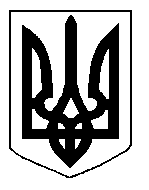 